Приложене 1Отгадать загадки о лесных жителях (дети отгадывают загадки, при этом отыскивают изображение)Летом бродит без дороги,Между сосен и берез,А зимой он спит в берлоге,От мороза прячет нос.Сердитый недотрогаЖивет в глуши лесной.Иголок очень много,А нитки ни одной.Кто зимой холоднойБродит серый, злой, голодный?Зимой – беленький.Летом – серенький.Никого не обижает,А сам всех боитсяТрав копытами касаясьХодит по лесу красавец.Ходит смело и легкоРога раскинув широко.Зверька узнаем мы с тобойПо двум таким приметам:Он в шубе серенькой зимой,А в рыжей шубке – летом.Хитрая плутовка,Рыжая головка,Пушистый хвост – краса!А зовут ее …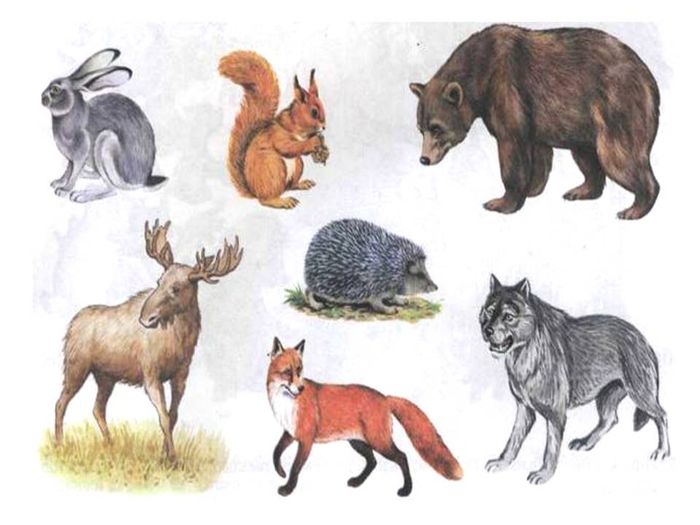 